Persbericht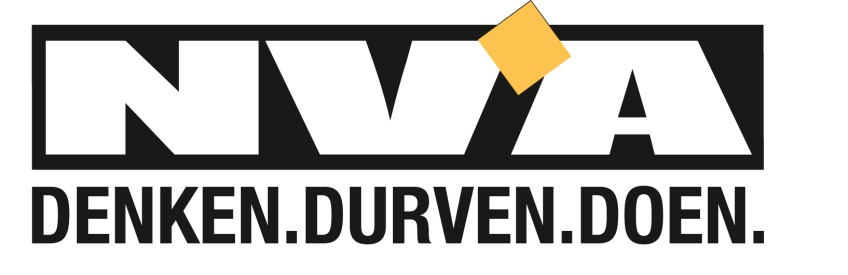 FOUTEN MOETEN UIT DE BOSKAART – N-VA LILLE WACHT NIET OP INFOCAMPAGNE SCHAUVLIEGE“Als N-VA staan wij achter de bescherming van de waardevolste bossen die niet officieel zijn ingekleurd als natuurgebied of bosgebied”, zegt fractieleider Marleen Peeters. “Maar de fouten in de kaart die de extra bossen aanduidt, moeten er wel uit. Bovendien moeten alle betrokken burgers weten dat ze bezwaar kunnen indienen als ze vinden dat hun perceel onterecht op de kaart is terechtgekomen.”De gemeente Lille staat in de lijst op de tweede plaats in Vlaanderen met 337 waardevolle bosfragmenten, vooral in deelgemeente Wechelderzande zijn grote stukken woongebied door Schauvliege als te beschermen bos ingekleurd. De betrokken eigenaars zien hun bouwgrond, voor vele mensen in de Kempen een appeltje voor de dorst of een mooie start voor hun kleinkinderen, gewoonweg afgepakt. “Dergelijke drama’s moeten vermeden worden”, aldus de fractieleider. “De kaart moet bijgestuurd worden, maar dan moeten de betrokkenen wel weten dat ze kunnen reageren en hoe ze moeten reageren.”Daarom wil N-VA Lille het belang van het openbaar onderzoek dat loopt van 16 mei tot en met 14 juli beklemtonen en de betrokken eigenaars uit de vier deelgemeenten op weg helpen tijdens een infomoment in P.C. de Zandfluiter, Tulpenlaan 1, in Wechelderzande.  “We zullen zoveel mogelijk eigenaars zelf proberen te verwittigen en ondertussen ook communiceren via onze website”, aldus Marleen Peeters.Het infomoment gaat door op vrijdag 2 juni om 20:00 in P.C. de Zandfluiter, Tulpenlaan 1 in Wechelderzande.